References1.  Kahan, M. (2014). Physical Effects of Alcohol and Other Drugs. In M.Herie & W. Skinner (Ed.), Fundamentals of Addiction: A Practical Guide for Counsellors (4th ed., pp. xiii-xviii). Canada: Centre for Addiction and Mental Health.2. Bezchlibnyk-Butler, K., Jeffries, J., Procyshyn, R., Virani, A. (2014). Clinical Handbook of Psychotropic Drugs (20th ed). Hogrefe Publishing3. National Centre for Education and Training on Addiction (NCETA) Consortium. (2004),Alcohol and Other Drugs: A Handbook for Health Professionals. Australian Government Department of Health and Ageing4. O'Brien C.P. O'Brien, Charles P.(2011). Chapter 24. Drug Addiction. In Brunton LL, Chabner BA, Knollmann BC. Brunton L.L., Chabner B.A., Knollmann B.C. Eds. Laurence L. Brunton, et al. (Eds), Goodman & Gilman's The Pharmacological Basis of Therapeutics, 12e. Retrieved April 07, 2015 from http://accessmedicine.mhmedical.com/content.aspx?bookid=374&Sectionid=41266230.5 Morgan, C., & Curran, H. (2011) Ketamine use: a review. Addiction, 107(1).6 Lüscher C Lüscher, Christian.(2012). Chapter 32. Drugs of Abuse. In Katzung BG, Masters SB, Trevor AJ. Katzung B.G., Masters S.B., Trevor A.J. Eds. Bertram G. Katzung, et al. (Eds), Basic & Clinical Pharmacology, 12e. Retrieved April 07, 2015 from http://accessmedicine.mhmedical.com/content.aspx?bookid=388&Sectionid=457642547. Passie T, Halpern JH, Stichtenoth DO, Emrich HM, Hintzen A. The Pharmacology of Lysergic Acid Diethylamide: A Review. CNS Neurosci Ther 14 (2008) 295–314.8. Townsend, M.C. (2015). Psychiatric Nursing: Assessment, Care Plans, and Medications. Oklahoma: F.A. Davis Company.HallucinogensKetamine, LSD, MDMAHallucinogensKetamine, LSD, MDMAAlternative namesKetamine(K, special K, vitamin K, ket, green, jet, kit-kat, cat valiums, ketalar SV)2LSD (Acid, cubes, purple haze, raggedy Ann, Sunshine, yellow sunshine, LBJ, peace pill, big D, blotters, domes, hits, tabs, doses, window-pane, microdot, boomers)2MDMA (Ecstasy, MDMA, “Adam”, XTC, E, EVW, love drug, clarity, lover’s speed, hugs, beans)2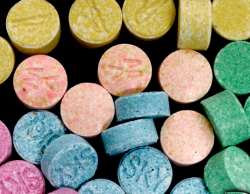 Alternative namesKetamine(K, special K, vitamin K, ket, green, jet, kit-kat, cat valiums, ketalar SV)2LSD (Acid, cubes, purple haze, raggedy Ann, Sunshine, yellow sunshine, LBJ, peace pill, big D, blotters, domes, hits, tabs, doses, window-pane, microdot, boomers)2MDMA (Ecstasy, MDMA, “Adam”, XTC, E, EVW, love drug, clarity, lover’s speed, hugs, beans)2Characteristics2,4KetamineNMDA receptor antagonist, prevents glutamate activation, inhibits reuptake of catecholamines (5-HT, NE, DA)Used as a club drug at ‘raves’ and involved in “date rapes”Doses of 60-100mg are injected; consciousness is maintained at this dose, but disorientation develops  Effects start within 60 seconds (IV) and 10-20 min (PO)LSDMost potent hallucinogenic drugPsychedelic effects are apparent with a dose of 25-50ugEffects begin at 40-60 minutes, peak at 2-4 hours, and gradually return to baseline over 6-8 hours. 5-HT2 receptor agonistUsed as a club drug at “raves”Effects occur in less than 1 hr and last 2-18hrsTolerance develops rapidly; psychological dependence occursUsually combined with cocaine, mescaline, or amphetamine to prolong effectsMDMACauses a calcium-dependent increase in serotonin release into the synaptic cleft and inhibits serotonin reuptake; increases levels of serotonin, norepinephrine, and dopamineTypical dose varies from 50-150mgOnset of effects is from 30-60minutes, half-life is about 8 hoursCommonly used at “raves”.Presentation during intoxication2Presentation during intoxication(Continued)Common signs and symptoms of intoxication can include2KetamineExtreme intoxication signs and symptoms may include2:LSD: MDMAMonitoring and support during intoxicationKetamine 3Presentations are short lived and require symptomatic relief and observationLow lighting and stimulation should be providedLevels of patient anxiety should be closely monitoredLSDMonitor vital signs8Monitor mental statusEnsure a low stimuli environmentProvide reassurance as symptoms subside MDMAMonitor vital signs (including temperature)8Monitor mental statusMonitor for seizures Monitor for jaundice3Ensure a low stimuli environment Provide reassurance as symptoms subside3If hyperthermia occurs, admit to an intensive care unit for intensive support of cardiovascular, respiratory and renal systems 3After effects of MDMA may include; 2anorexia drowsinessmuscle achesgeneralized fatigueirritabilityanxietydepressionWithdrawal presentationWithdrawal presentation(Continued)Ketamine (withdrawal symptoms usually last 4-6 days and include)CravingsPoor appetiteFatigueChillsRestlessnessAnxietyTachycardia5LSDFrequent repeated use of psychedelic drugs is unusual, and thus tolerance is not commonly seen. Tolerance may develop to the behavioural effects of LSD after three or four daily doses, but no withdrawal syndrome has been observed 4MDMAWithdrawal is marked by a mood “offset” characterized by depression lasting up to several weeks6 Increased agitation has also been reported during periods of abstinence in chronic MDMA users6. Monitoring and support during withdrawal8MonitorVital signsMental status Seizure riskHydrationPossible serotonin syndromeInterventionsSuicide precautions may be necessary Use calming techniques, reassurance and supportive measuresBenzodiazepines have been used for severe agitation and seizure prevention.High potency antipsychotics have been used for psychotic symptomsAntidepressants have been used to treat depression following withdrawal, and to decrease cravings.Potential ComplicationsKetamine Synthetic ketamine has been linked with serious urinary tract infections and bladder-control problems2LSDPsychotic reactions can last several days. Flashbacks may occur without drug being taken2MDMASevere physical reactions of MDMA include ischemic stroke, fatal brain hemorrhage, and coma. Excessive physical activity may result in disseminated intravascular coagulation, rhabdomyolysis, acute renal and hepatic failure and multiple organ failure. 2MDMA has also been associated with hyperthermia and hyponatremia (water intoxication). Hyperthermia can become life threatening and is usually accompanied by seizures, disseminated intravascular coagulation, rhabdomyolysis, and renal and liver impairment3 Hyponatremia is marked by features of confusion, reduced consciousness, and in some cases seizures or convulsions. Symptoms generally resolved as sodium levels are normalized, with full recovery achieved within a few days.3Liver damage can occur shortly after ingestion of ecstasy. Most reported cases resolve spontaneously over weeks to months, but a minority progress to full liver failure requiring transplantation 3Notable Drug interactionsLSD and antidepressantsGrand mal seizures have been reported with SSRIs2Recurrence or worsening of flashbacks have been reported with SSRIs2MDA/MDMA and antidepressantsDiminished pharmacological effects of MDMA have been reported 2Serotonin syndrome and hypertensive crises have been reported in combination with MAOIs2 Psychiatric effectsIn the weeks and months after stopping use, a small percentage of people may experience “flashbacks” in which they briefly relive past episodes of drug use. Psychotic symptoms such as hallucinations, and distortions in the sense of time may persist for extended periods.1Chronic regular use of MDMA may result in mood swings, depression, impulsivity, and lack of self-control, memory loss, and parkinsonism.2It is suggested that chronic use of MDMA can produce changes in serotonin function in the CNS and the development of progressive neurodegeneration. 2